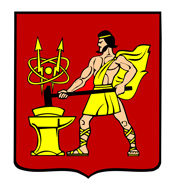 АДМИНИСТРАЦИЯ  ГОРОДСКОГО ОКРУГА ЭЛЕКТРОСТАЛЬМОСКОВСКОЙ   ОБЛАСТИРАСПОРЯЖЕНИЕ18.05.2022 № 135-рО присуждении именной стипендии Главы городского округа Электросталь Московской области одаренным обучающимся муниципальных образовательных учреждений городского округа Электросталь Московской области за 2021- 2022 учебный годВ соответствии с постановлением Администрации городского округа Электросталь Московской области от 17.06.2019 № 418/6 «Об учреждении ежегодной именной стипендии Главы городского округа Электросталь одаренным обучающимся муниципальных образовательных учреждений городского округа Электросталь Московской области», на основании решения комиссии Управления образования Администрации городского округа Электросталь Московской области от 15.04.2022:            1. Присудить стипендии Главы городского округа Электросталь Московской области одаренным обучающимся муниципальных общеобразовательных учреждений городского округа Электросталь Московской области за 2021-2022 учебный год согласно прилагаемому списку в размере 10000 (десять тысяч) рублей каждому.            2. Начальнику Управления образования Администрации городского округа Электросталь Московской области:            2.1. Произвести выплату стипендий Главы городского округа Электросталь Московской области одаренным обучающимся муниципальных общеобразовательных учреждений городского округа Электросталь Московской области.2.2. Финансирование расходов на выплату стипендий осуществляется в пределах средств, предусмотренных Управлению образования Администрации городского округа Электросталь Московской области в бюджете городского округа Электросталь Московской области на очередной финансовый год.            2.3. Провести церемонию награждения стипендиатов Главы городского округа Электросталь Московской области одаренных обучающихся муниципальных общеобразовательных учреждений городского округа Электросталь Московской области за 2021-2022 учебный год.3. Опубликовать настоящее распоряжение на официальном сайте городского округа Электросталь Московской области по адресу: www.electrostal.ruГлава городского округа                                                                                         И.Ю. Волкова Приложение                                                                                                к распоряжению Администрации                                                                                                городского округа Электросталь                                                                                                Московской области                                                                                                от 18.05.2022 № 135-рСписок стипендиатов Главы городского округа Электросталь Московской области одаренных обучающихся муниципальных образовательных учреждений городского округа Электросталь Московской области за 2021 - 2022 учебный год1. Горбунов Никита Игоревич, МБОУ «Всеволодовская СОШ № 42» Дронова Дарья Сергеевна, МОУ «Лицей № 7» Корень Илья Максимович, МОУ «Гимназия № 4» Корнеева Дарья Александровна, МОУ «Гимназия № 21»5. Корунова Лидия Алексеевна, МОУ «СОШ № 16 с УИОП»Круглова Анастасия Михайловна, МОУ «СОШ № 11»Лазарева Ксения Игоревна, МОУ «Гимназия № 9»Лыднева Алёна Константиновна, МОУ «Лицей № 7»Мальцев Илья Юрьевич, МОУ «Гимназия № 4»Марочко Дарья Андреевна, МОУ «СОШ № 15 с УИОП»Меженько Марина Андреевна, МОУ «СОШ № 5»12. Метелёва Инга Игоревна, МОУ «СОШ № 15 с УИОП»13. Мокеев Александр Алексеевич, МАОУ «СОШ № 13 с УИОП»14. Палий Таисия Павловна, МАОУ «СОШ № 13 с УИОП»15. Самарина Мария Ильинична, МОУ «Гимназия № 17»16. Сидоров Антон Андреевич, МОУ «СОШ № 22 с УИОП»Солодков Роман Евгеньевич, МОУ «Лицей № 14»Филимонова Арина Алексеевна, МОУ «Лицей № 8»Шамина Анастасия Александровна, МОУ «Гимназия № 17»Юшин Никита Владимирович, МОУ «СОШ № 12 с УИИЯ».